Ajándék belépőEgy2 x 2 órásasztrológiai beszélgetésre személyiségről, sorsról, karmikus feladatokról…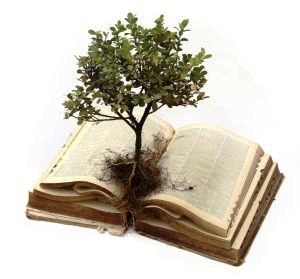  – avagy honnan jöttél, és merre haladsz az Úton.Időpont egyeztetés: Szabó Ildikó Eszter30/327-7983arnyekesfeny@yahoo.com